Q1. Write Number Name.6-   _________________			7 - _____________________8 - _________________			9 - _____________________10- ________________			3 - _____________________Q2. Write in order.4    3    5    2    1  				_____________________________Q3. Write Between Number.1. 8 		    10			  2. 5			7		3.  1              3Q4. Write After no.2				2. 4				3. 6				4. 9Q5. Write Before no.   		       6             2. 	      9	        3. 		2Q6. Count and Add.  +       =  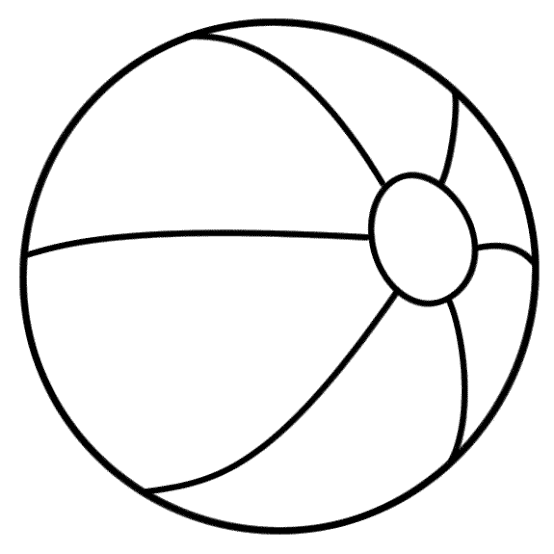    +  = 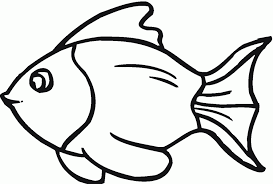 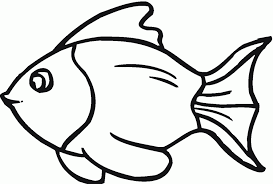 Q7. Subtraction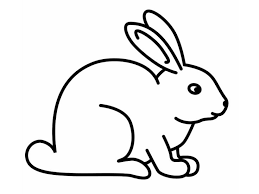 5  -  2 =           				3  - 1 =         Q1. See the picture and write.	____at					 R____t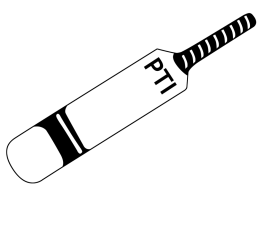 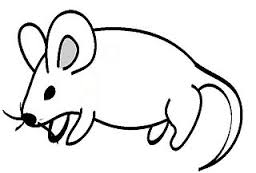   		Ca____					 ____ap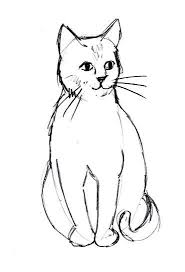 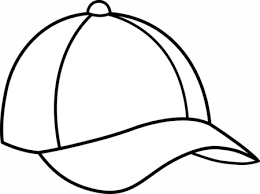 Q 2. Write ending sound of picture.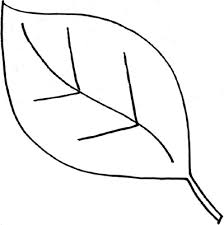 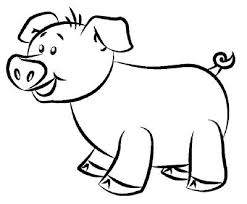 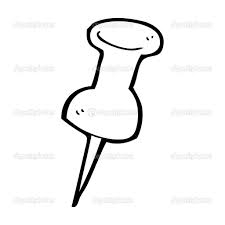 Q3. Match the picture with words.				 			dot						ten     					pin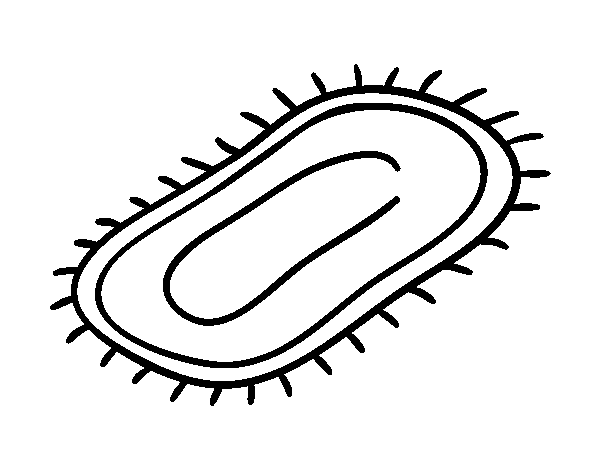 ratmatQ1 Match te community helpers with their tools.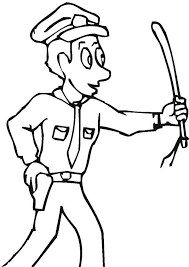 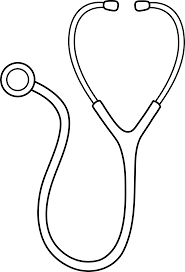 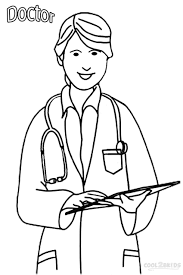 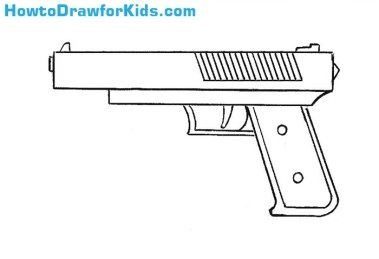 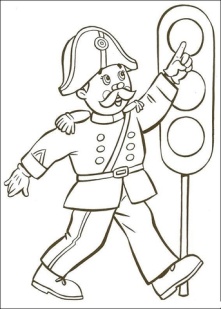 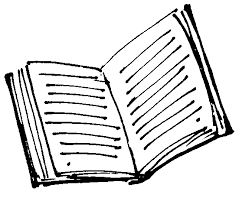 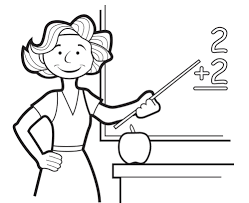 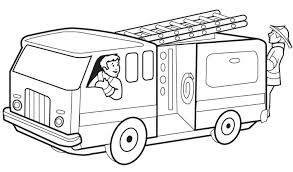 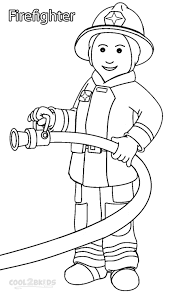 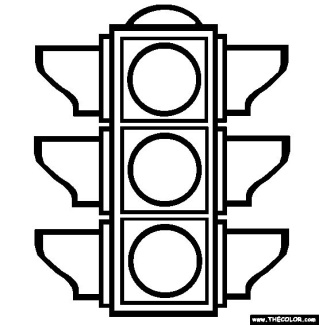 Q. 2 Draw  Stationary things.Q 3. Circle the National symbols. 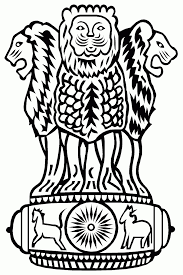 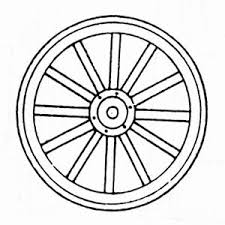 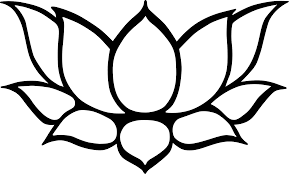 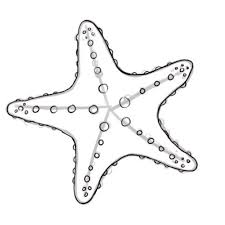 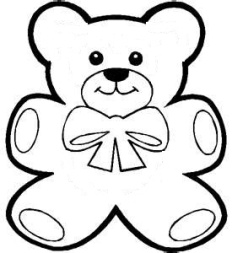 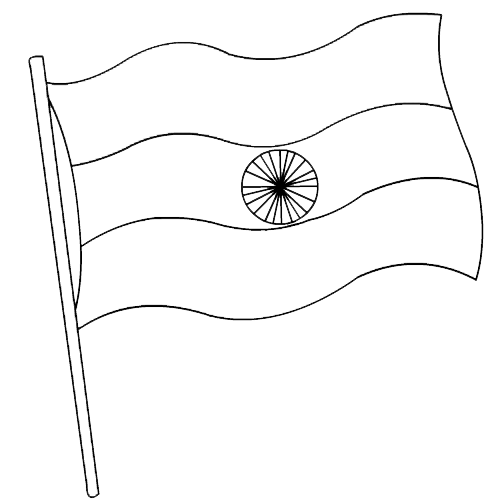 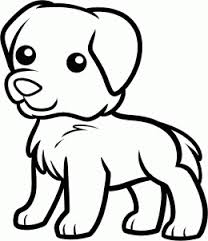 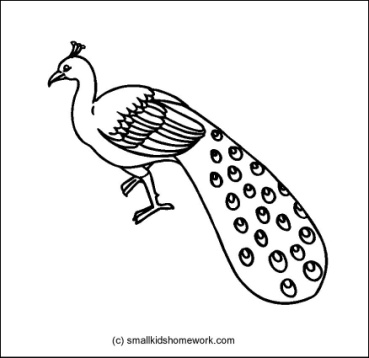 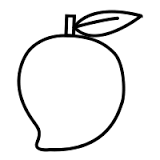 S V P M ‘ SShivai Vidyalaya English Medium school & Jr. collegeOlive Oodles (Pre-Primary )Shivai Nagar ThaneName :                                                                   Std : JR. KG                                        Date:      Subject : Maths                                               Worksheet No. 6                                    Teachers Sign:  S V P M ‘ SShivai Vidyalaya English Medium school & Jr. collegeOlive Oodles (Pre-Primary )Shivai Nagar ThaneName :                                                                   Std : JR. KG                                        Date:      Subject : English                                              Worksheet No. 6                                     Teachers Sign:  S V P M ‘ SShivai Vidyalaya English Medium school & Jr. collegeOlive Oodles (Pre-Primary )Shivai Nagar ThaneName :                                                                   Std : JR. KG                                        Date:      Subject : G. K                                                  Worksheet No. 6                                     Teachers Sign:  